GEOGRAFIJA 8. B8. DELOVNI LIST ZA POUK NA DOMUPri 42. uri geografije v tem šolskem letu, ti ne bo treba nič prepisovati. Da bo učenje bolj zabavno, sem za ponavljanje in utrjevanje znanja o Naravnogeografskih značilnostih Latinske Amerike izbrala nekaj interaktivnih nalog in sproščujoči oddih na enem izmed otokov v Karibskem morju. Potrudi se, da bo čim manj nepravilnih odgovorov. Saj veš, ni ga junaka, ki bi geografijo znal in razumel brez uporabe atlasa. Torej ga nemudoma odpri na strani 132-133 oz. 150-15.Prijetno učenje ti želim!Lep pozdrav, Simona Miklavc PintaričNALOGA 1Na spletni povezavi https://www.ucimse.com/ obišči otok velikana Cveka, klikni geografijo in reši naslednje interaktivne vaje o Latinski Ameriki:Latinska Amerika puzzleLatinska Amerika splošno 1 in 2Podnebje Latinske AmerikePodnebna območja Latinske AmerikePovršje Latinske AmerikeDržave Latinske Amerike 1 in 2NALOGA 2SREDNJO AMERIKO sestavljajo tri geografske enote.V pravokotnike na spodnjem zemljevidu razvrsti imena treh geografskih enot Srednje Amerike:MEHIKA, MEDMORSKA AMERIKA, KARIBSKO OTOČJE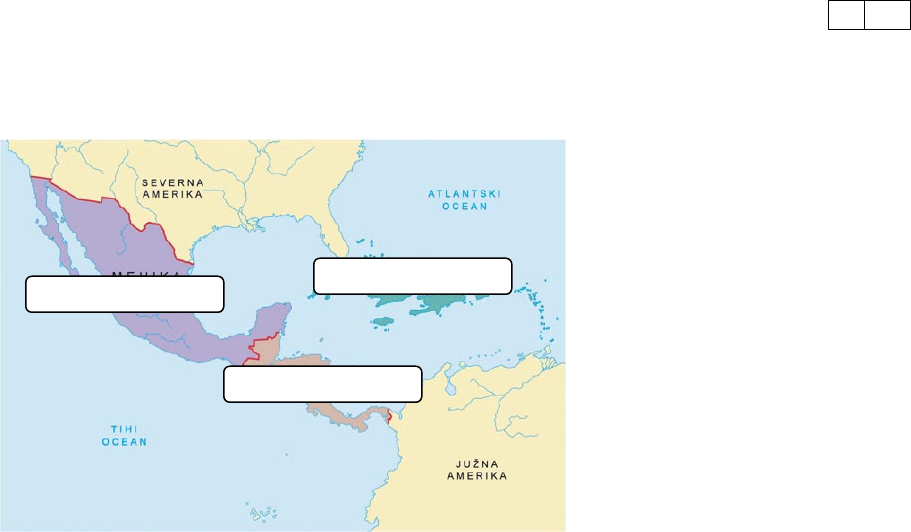 V oklepaj pred skupino otokov naredi kljukico, če so del Karibskega otočja. ( ) Veliki Antili ( ) Baleari ( ) Bahami ( ) Mali Antili ( ) Filipini NALOGA 3Na spletni povezavi https://eucbeniki.sio.si/geo8/2591/index6.html , reši interaktivne vaje Površje in podnebje Južne Amerike (1.-7. naloga, str. 132-134)Datum: sreda, 22. 4. 2020 Zaporedna številka ure geografije: 42UTRJEVANJE IN PONAVLJANJE ZNANJANARAVNOGEOGRAFSKE ZNAČILNOSTI LATINSKE AMERIKEPOVRŠJE, PODNEBJE IN RASTLINSTVOPRIPOMOČKI:Samostojni delovni zvezek Geografija 8 (SDZ), str. 68-73Atlas sveta, str. 132-133, 150-151, 154Zvezek za geografijoZA SPROSTITEV OBIŠČI KARIBSKI PARADIŽ:https://www.airpano.com/360video/vr-carribean-relax/